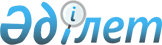 Арыс қалалық мәслихатының 2010 жылғы 21 желтоқсандағы № 39/247-IV "2011-2013 жылдарға арналған қалалық бюджет туралы" шешіміне өзгерістер
енгізу туралы
					
			Күшін жойған
			
			
		
					Оңтүстік Қазақстан облысы Арыс қалалық мәслихатының 2011 жылғы 21 қазандағы N 48/305-IV шешімі. Оңтүстік Қазақстан облысы Арыс қаласының Әділет басқармасында 2011 жылғы 27 қазанда N 14-2-112 тіркелді. Қолданылу мерзімінің аяқталуына байланысты шешімнің күші жойылды - Оңтүстік Қазақстан облысы Арыс қалалық мәслихатының 2012 жылғы 16 қаңтардағы N 10 хатымен      Ескерту. Қолданылу мерзімінің аяқталуына байланысты шешімнің күші жойылды - Оңтүстік Қазақстан облысы Арыс қалалық мәслихатының 2012.01.16 N 10 хатымен.

      2008 жылғы 4 желтоқсандағы Қазақстан Республикасы Бюджет кодексінің 109-бабы 5-тармағына, Қазақстан Республикасының 2001 жылғы 23 қаңтардағы "Қазақстан Республикасындағы жергілікті мемлекеттік басқару және өзін-өзі басқару туралы" Заңының 6-бабы 1 тармағы 1) тармақшасына және "2011-2013 жылдарға арналған облыстық бюджет туралы" Оңтүстік Қазақстан облыстық мәслихатының 2010 жылғы 10 желтоқсандағы № 35/349-IV шешіміне өзгерістер мен толықтыру енгізу туралы» Оңтүстік Қазақстан облыстық мәслихатының 2011 жылғы 12 қазандағы № 45/444-IV, Нормативтік құқықтық актілерді мемлекеттік тіркеу тізілімінде 2058-нөмірмен тіркелген шешіміне сәйкес Арыс қалалық мәслихаты ШЕШТІ:



      1. «2011-2013 жылдарға арналған қалалық бюджет туралы» Арыс қалалық мәслихатының 2010 жылғы 21 желтоқсандағы № 39/247-ІV шешіміне (Нормативтік құқықтық актілерді мемлекеттік тіркеу тізілімінде 14-2-101-нөмірмен тіркелген, 2011 жылғы 22 қаңтардағы «Арыс ақиқаты» газетінің № 3 санында жарияланған) мынадай өзгерістер енгізілсін:



      1-тармақ жаңа редакцияда жазылсын:

      «1. Арыс қаласының 2011-2013 жылдарға арналған қалалық бюджеті тиісінше 1, 2 және 3-қосымшаларға сәйкес, оның ішінде 2011 жылға мынадай көлемде бекітілсін:

      кiрiстер – 4548221 мың теңге, оның iшiнде:

      салықтық түсiмдер – 667760 мың теңге;

      салықтық емес түсiмдер – 6125 мың теңге;

      негiзгi капиталды сатудан түсетiн түсiмдер – 8100 мың теңге;

      трансферттер түсiмi – 3866236 мың теңге;

      2) шығындар – 4563525 мың теңге;

      3) таза бюджеттiк кредиттеу – 6013 мың теңге, оның ішінде:

      бюджеттік кредиттер – 10370 мың теңге;

      бюджеттік кредиттерді өтеу – 4357 мың теңге;

      4) қаржы активтерімен операциялар бойынша сальдо –0 мың теңге;

      5) бюджет тапшылығы (профициті)– - 21317 мың теңге;

      6) бюджет тапшылығын қаржыландыру (профицитін пайдалану)– 21317 мың теңге.»;



      Аталған шешімнің 1, 2, 6-қосымшалары осы шешімнің 1, 2, 3 қосымшаларына сәйкес жаңа редакцияда жазылсын.



      2. Осы шешім 2011 жылдың 1 қаңтарынан бастап қолданысқа енгізіледі.      Қалалық мәслихат сессиясының төрағасы,

      хатшы міндетін уақытша атқарушы            Т.Әлжігіт

Арыс қалалық мәслихатының

2011 жылғы 21 қазандағы

№ 48/305-IV шешіміне 1-қосымшаАрыс қалалық мәслихатының

2010 жылғы 21 желтоқсандағы

№ 39/247-IV шешіміне 1-қосымша       2011 жылға арналған қалалық бюджет

Арыс қалалық мәслихатының

2011 жылғы 21 қазандағы

№ 48/305-IV шешіміне 2-қосымшаАрыс қалалық мәслихатының

2010 жылғы 21 желтоқсандағы

№ 39/247-IV шешіміне 2-қосымша       2012 жылға арналған қалалық бюджет      

Арыс қалалық мәслихатының

2011 жылғы 21 қазандағы

№ 48/305-IV шешіміне 3-қосымшаАрыс қалалық мәслихатының

2010 жылғы 21 желтоқсандағы

№ 39/247-IV шешіміне 6-қосымша        2011 жылға арналған жергілікті бюджеттен қаржыландырылатын әрбір қаладағы ауданның, аудандық маңызы бар қаланың, кенттің, ауылдың (селоның), ауылдық (селолық) округтің бюджеттік бағдарламалары            3-қосымшаның жалғасы
					© 2012. Қазақстан Республикасы Әділет министрлігінің «Қазақстан Республикасының Заңнама және құқықтық ақпарат институты» ШЖҚ РМК
				СанатыСанатыСанатыСомасы, мың теңгеСыныбыСыныбыАтауыСомасы, мың теңгеIшкi сыныбыIшкi сыныбыСомасы, мың теңге111231. КІРІСТЕР45482211Салықтық түсімдер667760101Табыс салығы2279921012Жеке табыс салығы227992103Әлеуметтiк салық1922111031Әлеуметтік салық192211104Меншiкке салынатын салықтар2043691041Мүлiкке салынатын салықтар1548341043Жер салығы174341044Көлiк құралдарына салынатын салық313211045Бірыңғай жер салығы780105Тауарларға, жұмыстарға және қызметтерге салынатын iшкi салықтар374091052Акциздер29771053Табиғи және басқа ресурстарды пайдаланғаны үшiн түсетiн түсiмдер280001054Кәсiпкерлiк және кәсiби қызметтi жүргiзгенi үшiн алынатын алымдар47405Ойын бизнесіне салық1692108Заңдық мәнді іс-әрекеттерді жасағаны және (немесе) оған уәкілеттігі бар мемлекеттік органдар немесе лауазымды адамдар құжаттар бергені үшін алынатын міндетті төлемдер57791081Мемлекеттік баж57792Салықтық емес түсiмдер6125201Мемлекеттік меншіктен түсетін кірістер12302011Мемлекеттік кәсіпорындардың таза кірісі бөлігіндегі түсімдер302015Мемлекет меншігіндегі мүлікті жалға беруден түсетін кірістер1200206Басқа да салықтық емес түсiмдер48952061Басқа да салықтық емес түсiмдер48953Негізгі капиталды сатудан түсетін түсімдер8100303Жердi және материалдық емес активтердi сату81003031Жерді сату81004Трансферттердің түсімдері3866236402Мемлекеттiк басқарудың жоғары тұрған органдарынан түсетiн трансферттер38662364022Облыстық бюджеттен түсетiн трансферттер3866236Функционалдық топФункционалдық топФункционалдық топФункционалдық топФункционалдық топСомасы, мың теңгеКіші функцияКіші функцияКіші функцияКіші функцияСомасы, мың теңгеБюджеттік бағдарламалардың әкiмшiсiБюджеттік бағдарламалардың әкiмшiсiБюджеттік бағдарламалардың әкiмшiсiСомасы, мың теңгеБағдарламаБағдарламаСомасы, мың теңгеАтауыСомасы, мың теңге111123ІІ. ШЫҒЫНДАР45635251Жалпы сипаттағы мемлекеттiк қызметтер1650751Мемлекеттiк басқарудың жалпы функцияларын орындайтын өкiлдi, атқарушы және басқа органдар14813011112Аудан (облыстық маңызы бар қала) мәслихатының аппараты1783011112001Аудан (облыстық маңызы бар қала) мәслихатының қызметін қамтамасыз ету жөніндегі қызметтер1753011112003Мемлекеттік органдардың күрделі шығыстары30011122Аудан (облыстық маңызы бар қала) әкімінің аппараты6146711122001Аудан (облыстық маңызы бар қала) әкімінің қызметін қамтамасыз ету жөніндегі қызметтер5692011122003Мемлекеттік органдардың күрделі шығыстары454711123Қаладағы аудан, аудандық маңызы бар қала, кент, ауыл (село), ауылдық (селолық) округ әкімінің аппараты6883311123001Қаладағы аудан, аудандық маңызы бар қаланың, кент, ауыл (село), ауылдық (селолық) округ әкімінің қызметін қамтамасыз ету жөніндегі қызметтер6793311123022Мемлекеттік органдардың күрделі шығыстары90012Қаржылық қызмет100012459Ауданның (облыстық маңызы бар қаланың) экономика және қаржы бөлімі100012459003Салық салу мақсатында мүлікті бағалауды жүргізу100019Жалпы сипаттағы өзге де мемлекеттiк қызметтер1594519459Ауданның (облыстық маңызы бар қаланың) экономика және қаржы бөлімі1594519459001Экономикалық саясатты, қалыптастыру мен дамыту, мемлекеттік жоспарлау ауданның (облыстық маңызы бар қаланың) бюджеттік атқару және коммуналдық меншігін басқару саласындағы мемлекеттік саясатты іске асыру жөніндегі қызметтер1464519459015Мемлекеттік органдардың күрделі шығыстары13002Қорғаныс611821Әскери мұқтаждар611821122Аудан (облыстық маңызы бар қала) әкімінің аппараты611821122005Жалпыға бірдей әскери міндетті атқару шеңберіндегі іс-шаралар61183Қоғамдық тәртіп, қауіпсіздік, құқықтық, сот, қылмыстық-атқару қызметі9941Құқық қорғау қызметi994458Ауданның (облыстық маңызы бар қаланың) тұрғын үй-коммуналдық шаруашылығы, жолаушылар көлігі және автомобиль жолдары бөлімі994021Елдi мекендерде жол жүрісі қауiпсiздiгін қамтамасыз ету9944Бiлiм беру312952941464Ауданның (облыстық маңызы бар қаланың) білім бөлімі13990841464009Мектепке дейінгі тәрбие ұйымдарының қызметін қамтамасыз ету118087021Мектеп мұғалімдеріне және мектепке дейінгі ұйымдардың тәрбиешілеріне біліктілік санаты үшін қосымша ақы көлемін ұлғайту2182142Бастауыш, негізгі орта және жалпы орта білім беру252374842464Ауданның (облыстық маңызы бар қаланың) білім бөлімі252374842464003Жалпы білім беру249328942464006Балаларға қосымша білім беру 3045949Бiлiм беру саласындағы өзге де қызметтер46587349464Ауданның (облыстық маңызы бар қаланың) білім бөлімі10850949464001Жергілікті деңгейде білім беру саласындағы мемлекеттік саясатты іске асыру жөніндегі қызметтер878949464005Ауданның (облыстық маңызы бар қаланың) мемлекеттік білім беру мекемелер үшін оқулықтар мен оқу-әдiстемелiк кешендерді сатып алу және жеткізу2820549464012Мемлекеттік органдардың күрделі шығыстары4395049464015Жетім баланы (жетім балаларды) және ата-аналарының қамқорынсыз қалған баланы (балаларды) күтіп-ұстауға асыраушыларына ай сайынғы ақшалай қаражат төлемдері16481020Үйде оқытылатын мүгедек балаларды жабдықпен, бағдарламалық қамтыммен қамтамасыз ету1108449467Ауданның (облыстық маңызы бар қаланың) құрылыс бөлімі35736449467037Білім беру объектілерін салу және реконструкциялау3573646Әлеуметтiк көмек және әлеуметтiк қамсыздандыру20144262Әлеуметтiк көмек17567962451Ауданның (облыстық маңызы бар қаланың) жұмыспен қамту және әлеуметтік бағдарламалар бөлімі17352462451002Еңбекпен қамту бағдарламасы3515462451004Ауылдық жерлерде тұратын денсаулық сақтау, білім беру, әлеуметтік қамтамасыз ету, мәдениет және спорт мамандарына отын сатып алуға Қазақстан Республикасының заңнамасына сәйкес әлеуметтік көмек көрсету306562451005Мемлекеттік атаулы әлеуметтік көмек770062451006Тұрғын үй көмегі50062451007Жергілікті өкілетті органдардың шешімі бойынша мұқтаж азаматтардың жекелеген топтарына әлеуметтік көмек840762451010Үйден тәрбиеленіп оқытылатын мүгедек балаларды материалдық қамтамасыз ету83762451014Мұқтаж азаматтарға үйде әлеуметтiк көмек көрсету232356245101618 жасқа дейінгі балаларға мемлекеттік жәрдемақылар7776362451017Мүгедектерді оңалту жеке бағдарламасына сәйкес, мұқтаж мүгедектерді міндетті гигиеналық құралдарымен қамтамасыз етуге және ымдау тілі мамандарының, жеке көмекшілердің қызмет көрсету7100023Жұмыспен қамту орталықтарының қызметін қамтамасыз ету976362464Ауданның (облыстық маңызы бар қаланың) білім бөлімі215562464008Жергілікті өкілді органдардың шешімі бойынша білім беру ұйымдарының күндізгі оқу нысанында оқитындар мен тәрбиеленушілерді қоғамдық көлікте (таксиден басқа) жеңілдікпен жол жүру түрінде әлеуметтік қолдау215569Әлеуметтiк көмек және әлеуметтiк қамтамасыз ету салаларындағы өзге де қызметтер2576369451Ауданның (облыстық маңызы бар қаланың) жұмыспен қамту және әлеуметтік бағдарламалар бөлімі2576369451001Жергілікті деңгейде халық үшін әлеуметтік бағдарламаларды жұмыспен қамтуды қамтамасыз етуді іске асыру саласындағы мемлекеттік саясатты іске асыру жөніндегі қызметтер2449869451011Жәрдемақыларды және басқа да әлеуметтік төлемдерді есептеу, төлеу мен жеткізу бойынша қызметтерге ақы төлеу102569451021Мемлекеттік органдардың күрделі шығыстары2407Тұрғын үй-коммуналдық шаруашылық43269171Тұрғын үй шаруашылығы1158071458Ауданның (облыстық маңызы бар қаланың) тұрғын үй-коммуналдық шаруашылығы, жолаушылар көлігі және автомобиль жолдары бөлімі39071458003Мемлекеттік тұрғын үй қорының сақтаулуын үйымдастыру39071467Ауданның (облыстық маңызы бар қаланың) құрылыс бөлімі1119071467003Мемлекеттік коммуналдық тұрғын үй қорының тұрғын үй құрылысы және (немесе) сатып алу1119072Коммуналдық шаруашылық31310272458Ауданның (облыстық маңызы бар қаланың) тұрғын үй-коммуналдық шаруашылығы, жолаушылар көлігі және автомобиль жолдары бөлімі9810572458012Сумен жабдықтау және су бөлу жүйесінің қызмет етуі 4978872458026Ауданның (облыстық маңызы бар қаланың) коммуналдық меншігіндегі жылу жүйелерін қолдануды ұйымдастыру4779272458029Сумен жабдықтау жүйесін дамыту52572467Ауданның (облыстық маңызы бар қаланың) құрылыс бөлімі21499772467006Сумен жабдықтау жүйесін дамыту21499773Елді-мекендерді көркейту10800973123Қаладағы аудан, аудандық маңызы бар қала, кент, ауыл (село), ауылдық (селолық) округ әкімінің аппараты224473123009Елді мекендердің санитариясын қамтамасыз ету139473123011Елді мекендерді абаттандыру мен көгалдандыру85073458Ауданның (облыстық маңызы бар қаланың) тұрғын үй-коммуналдық шаруашылығы, жолаушылар көлігі және автомобиль жолдары бөлімі10576573458015Елдi мекендердегі көшелердi жарықтандыру1638873458016Елдi мекендердiң санитариясын қамтамасыз ету600073458017Жерлеу орындарын күтiп-ұстау және туысы жоқтарды жерлеу16273458018Елдi мекендердi абаттандыру және көгалдандыру832158Мәдениет, спорт, туризм және ақпараттық кеңістiк19711181Мәдениет саласындағы қызмет2995781455Ауданның (облыстық маңызы бар қаланың) мәдениет және тілдерді дамыту бөлімі2995781455003Мәдени-демалыс жұмысын қолдау2995782Спорт9477582465Ауданның (облыстық маңызы бар қаланың) Дене шынықтыру және спорт бөлімі9477582465005Ұлттық және бұқаралық спорт түрлерін дамыту9196982465006Аудандық (облыстық маңызы бар қалалық) деңгейде спорттық жарыстар өткiзу122882465007Әртүрлi спорт түрлерi бойынша аудан (облыстық маңызы бар қала) құрама командаларының мүшелерiн дайындау және олардың облыстық спорт жарыстарына қатысуы157883Ақпараттық кеңiстiк4326983455Ауданның (облыстық маңызы бар қаланың) мәдениет және тілдерді дамыту бөлімі2676983455006Аудандық (қалалық) кiтапханалардың жұмыс iстеуi2676983456Ауданның (облыстық маңызы бар қаланың) ішкі саясат бөлімі1650083456002Газеттер мен журналдар арқылы мемлекеттік ақпараттық саясат жүргізу жөніндегі қызметтер750083456005Телерадио хабарларын тарату арқылы мемлекеттік ақпараттық саясатты жүргізу жөніндегі қызметтер900089Мәдениет, спорт, туризм және ақпараттық кеңiстiктi ұйымдастыру жөнiндегi өзге де қызметтер2911089455Ауданның (облыстық маңызы бар қаланың) мәдениет және тілдерді дамыту бөлімі748289455001Жергілікті деңгейде тілдерді және мәдениетті дамыту саласындағы мемлекеттік саясатты іске асыру жөніндегі қызметтер733289455010Мемлекеттік органдардың күрделі шығыстары15089456Ауданның (облыстық маңызы бар қаланың) ішкі саясат бөлімі1586489456001Жергілікті деңгейде ақпарат, мемлекеттілікті нығайту және азаматтардың әлеуметтік сенімділігін қалыптастыру саласында мемлекеттік саясатты іске асыру жөніндегі қызметтер1305689456003Жастар саясаты саласындағы өңірлік бағдарламаларды iске асыру268489456006Мемлекеттік органдардың күрделі шығыстары12489465Ауданның (облыстық маңызы бар қаланың) Дене шынықтыру және спорт бөлімі576489465001Жергілікті деңгейде дене шынықтыру және спорт саласындағы мемлекеттік саясатты іске асыру жөніндегі қызметтер561489465004Мемлекеттік органдардың күрделі шығыстары1509Отын-энергетика кешенi және жер қойнауын пайдалану24899Отын-энергетика кешені және жер қойнауын пайдалану саласындағы өзге де қызметтер24899458Ауданның (облыстық маңызы бар қаланың) тұрғын үй-коммуналдық шаруашылығы, жолаушылар көлігі және автомобиль жолдары бөлімі24899458019Жылу-энергетикалық жүйені дамыту24810Ауыл, су, орман, балық шаруашылығы, ерекше қорғалатын табиғи аумақтар, қоршаған ортаны және жануарлар дүниесін қорғау, жер қатынастары115775101Ауыл шаруашылығы31918101454Ауданның (облыстық маңызы бар қаланың) кәсіпкерлік және ауыл шаруашылығы бөлімі3622101454099Республикалық бюджеттен берілетін нысаналы трансферттер есебiнен ауылдық елді мекендер саласының мамандарын әлеуметтік қолдау шараларын іске асыру 3622101467Ауданның (облыстық маңызы бар қаланың) құрылыс бөлімі1485101467010Ауыл шаруашылығы объектілерін дамыту1485101473Ауданның (облыстық маңызы бар қаланың) ветеринария бөлімі26811101473001Жергілікті деңгейде ветеринария саласындағы мемлекеттік саясатты іске асыру жөніндегі қызметтер7599101473003Мемлекеттік органдардың күрделі шығыстары140101473007Қаңғыбас иттер мен мысықтарды аулауды және жоюды ұйымдастыру2028101473008Алып қойылатын және жойылатын ауру жануарлардың, жануарлардан алынатын өнімдер мен шикізаттың құнын иелеріне өтеу103101473009Жануарлардың энзоотиялық аурулары бойынша ветеринариялық іс-шараларды жүргізу16510101473010Ауыл шаруашылығы жануарларын бірдейлендіру жөніндегі іс-шараларды жүргізу431106Жер қатынастары16318106463Ауданның (облыстық маңызы бар қаланың) жер қатынастары бөлімі16318106463001Аудан (облыстық маңызы бар қала) аумағында жер қатынастарын реттеу саласындағы мемлекеттік саясатты іске асыру жөніндегі қызметтер7541106463003Елдi мекендердi жер-шаруашылық орналастыру2500106463006Аудандық маңызы бар қалалардың, кенттердiң, ауылдардың (селолардың), ауылдық (селолық) округтердiң шекарасын белгiлеу кезiнде жүргiзiлетiн жерге орналастыру6127106463007Мемлекеттік органдардың күрделі шығыстары150109Ауыл, су, орман, балық шаруашылығы және қоршаған ортаны қорғау мен жер қатынастары саласындағы өзге де қызметтер67539109473Ауданның (облыстық маңызы бар қаланың) ветеринария бөлімі67539109473011Эпизоотияға қарсы іс-шаралар жүргізу6753911Өнеркәсіп, сәулет, қала құрылысы және құрылыс қызметі25134112Сәулет, қала құрылысы және құрылыс қызметі25134112467Ауданның (облыстық маңызы бар қаланың) құрылыс бөлімі9910112467001Жергілікті деңгейде құрылыс саласындағы мемлекеттік саясатты іске асыру жөніндегі қызметтер8815112467017Мемлекеттік органдардың күрделі шығыстары1095112468Ауданның (облыстық маңызы бар қаланың) сәулет және қала құрылысы бөлімі15224112468001Жергілікті деңгейде сәулет және қала құрылысы саласындағы мемлекеттік саясатты іске асыру жөніндегі қызметтер5293112468003Ауданның қала құрылысы даму аумағын және елді мекендердің бас жоспарлары схемаларын әзірлеу9661112468004Мемлекеттік органдардың күрделі шығыстары27012Көлiк және коммуникация219807121Автомобиль көлiгi219807121458Ауданның (облыстық маңызы бар қаланың) тұрғын үй-коммуналдық шаруашылығы, жолаушылар көлігі және автомобиль жолдары бөлімі219807121458023Автомобиль жолдарының жұмыс істеуін қамтамасыз ету21980713Басқалар61632139Басқалар61632451Ауданның (облыстық маңызы бар қаланың) жұмыспен қамту және әлеуметтік бағдарламалар бөлімі12480022«Бизнестің жол картасы - 2020» бағдарламасы шеңберінде жеке кәсіпкерлікті қолдау12480139454Ауданның (облыстық маңызы бар қаланың) кәсіпкерлік және ауыл шаруашылығы бөлімі14910139454001Жергілікті деңгейде кәсіпкерлік, өнеркәсіп және ауыл шаруашылығы саласындағы мемлекеттік саясатты іске асыру жөніндегі қызметтер13660139454007Мемлекеттік органдардың күрделі шығыстары1250139458Ауданның (облыстық маңызы бар қаланың) тұрғын үй-коммуналдық шаруашылығы, жолаушылар көлігі және автомобиль жолдары бөлімі20255139458001Жергілікті деңгейде тұрғын үй-коммуналдық шаруашылығы, жолаушылар көлігі және автомобиль жолдары саласындағы мемлекеттік саясатты іске асыру жөніндегі қызметтер20110139458013Мемлекеттік органдардың күрделі шығыстары145139459Ауданның (облыстық маңызы бар қаланың) экономика және қаржы бөлімі13987139459012Ауданның (облыстық маңызы бар қаланың) жергілікті атқарушы органының резерві 1398715Трансферттер7969151Трансферттер7969151459Ауданның (облыстық маңызы бар қаланың) экономика және қаржы бөлімі7969151459006Нысаналы пайдаланылмаған (толық пайдаланылмаған) трансферттерді қайтару4787151459024Мемлекеттік органдардың функцияларын мемлекеттік басқарудың төмен тұрған деңгейлерінен жоғарғы деңгейлерге беруге байланысты жоғары тұрған бюджеттерге берілетін ағымдағы нысаналы трансферттер3182III. ТАЗА БЮДЖЕТТІК КРЕДИТТЕУ6013Функционалдық топФункционалдық топФункционалдық топФункционалдық топФункционалдық топСомасы, мың теңгеКіші функцияКіші функцияКіші функцияКіші функцияСомасы, мың теңгеБюджеттік бағдарламалардың әкiмшiсiБюджеттік бағдарламалардың әкiмшiсiБюджеттік бағдарламалардың әкiмшiсiСомасы, мың теңгеБағдарламаБағдарламаСомасы, мың теңгеАтауыСомасы, мың теңге123БЮДЖЕТТІК КРЕДИТТЕР1037010Ауыл, су, орман, балық шаруашылығы, ерекше қорғалатын табиғи аумақтар, қоршаған ортаны және жануарлар дүниесін қорғау, жер қатынастары103701Ауыл шаруашылығы10370454Ауданның (облыстық маңызы бар қаланың) кәсіпкерлік және ауыл шаруашылығы бөлімі10370009Ауылдық елді мекендердің әлеуметтік саласының мамандарын әлеуметтік қолдау шараларын іске асыру үшін жергілікті атқарушы органдарға берілетін бюджеттік кредиттер10370СанатыСанатыСанатыСанатыАтауыСомасы, мың теңгеСыныбыСыныбыСыныбыСомасы, мың теңгеIшкi сыныбыIшкi сыныбыIшкi сыныбыСомасы, мың теңге123БЮДЖЕТТІК КРЕДИТТЕРДІ ӨТЕУ43575Бюджеттік кредиттерді өтеу435701Бюджеттік кредиттерді өтеу4357IV. ҚАРЖЫ АКТИВТЕРІМЕН ОПЕРАЦИЯЛАР БОЙЫНША САЛЬДО0Функционалдық топФункционалдық топФункционалдық топФункционалдық топФункционалдық топСомасы, мың теңгеКіші функцияКіші функцияКіші функцияКіші функцияСомасы, мың теңгеБюджеттік бағдарламалардың әкiмшiсiБюджеттік бағдарламалардың әкiмшiсiБюджеттік бағдарламалардың әкiмшiсiСомасы, мың теңгеБағдарламаБағдарламаСомасы, мың теңгеАтауыСомасы, мың теңге123V. БЮДЖЕТ ТАПШЫЛЫҒЫ (ПРОФИЦИТІ)-21317VI. БЮДЖЕТ ТАПШЫЛЫҒЫН ҚАРЖЫЛАНДЫРУ (ПРОФИЦИТІН ПАЙДАЛАНУ)21 317СанатыСанатыСомасы, мың теңгеСыныбыСыныбыАтауыСомасы, мың теңгеIшкi сыныбыIшкi сыныбыСомасы, мың теңге111231. КІРІСТЕР39913991Салықтық түсімдер710511101Табыс салығы2547601012Жеке табыс салығы254760103Әлеуметтiк салық2067231031Әлеуметтік салық206723104Меншiкке салынатын салықтар1970261041Мүлiкке салынатын салықтар1427221043Жер салығы173611044Көлiк құралдарына салынатын салық360491045Бірыңғай жер салығы894105Тауарларға, жұмыстарға және қызметтерге салынатын iшкi салықтар447721052Акциздер32001053Табиғи және басқа ресурстарды пайдаланғаны үшiн түсетiн түсiмдер344821054Кәсiпкерлiк және кәсiби қызметтi жүргiзгенi үшiн алынатын алымдар52625Ойын бизнесіне салық1828108Заңдық мәнді іс-әрекеттерді жасағаны және (немесе) оған уәкілеттігі бар мемлекеттік органдар немесе лауазымды адамдар құжаттар бергені үшін алынатын міндетті төлемдер72301081Мемлекеттік баж72302Салықтық емес түсiмдер5131201Мемлекеттік меншіктен түсетін кірістер14812011Мемлекеттік кәсіпорындардың таза кірісі бөлігіндегі түсімдер362015Мемлекет меншігіндегі мүлікті жалға беруден түсетін кірістер1445206Басқа да салықтық емес түсiмдер36502061Басқа да салықтық емес түсiмдер36503Негізгі капиталды сатудан түсетін түсімдер22329303Жердi және материалдық емес активтердi сату223293031Жерді сату223294Трансферттердің түсімдері3253428402Мемлекеттiк басқарудың жоғары тұрған органдарынан түсетiн трансферттер32534284022Облыстық бюджеттен түсетiн трансферттер3253428Функционалдық топФункционалдық топФункционалдық топФункционалдық топФункционалдық топСомасы, мың теңгеКіші функцияКіші функцияКіші функцияКіші функцияСомасы, мың теңгеБюджеттік бағдарламалардың әкiмшiсiБюджеттік бағдарламалардың әкiмшiсiБюджеттік бағдарламалардың әкiмшiсiСомасы, мың теңгеБағдарламаБағдарламаСомасы, мың теңгеАтауыСомасы, мың теңге111123ІІ. ШЫҒЫНДАР39913991Жалпы сипаттағы мемлекеттiк қызметтер1809741Мемлекеттiк басқарудың жалпы функцияларын орындайтын өкiлдi, атқарушы және басқа органдар16300611112Аудан (облыстық маңызы бар қала) мәслихатының аппараты2208411112001Аудан (облыстық маңызы бар қала) мәслихатының қызметін қамтамасыз ету жөніндегі қызметтер2193411112003Мемлекеттік органдардың күрделі шығыстары15011122Аудан (облыстық маңызы бар қала) әкімінің аппараты6134211122001Аудан (облыстық маңызы бар қала) әкімінің қызметін қамтамасыз ету жөніндегі қызметтер6089211122003Мемлекеттік органдардың күрделі шығыстары45011123Қаладағы аудан, аудандық маңызы бар қала, кент, ауыл (село), ауылдық (селолық) округ әкімінің аппараты7958011123001Қаладағы аудан, аудандық маңызы бар қаланың, кент, ауыл (село), ауылдық (селолық) округ әкімінің қызметін қамтамасыз ету жөніндегі қызметтер7268011123022Мемлекеттік органдардың күрделі шығыстары690012Қаржылық қызмет129312459Ауданның (облыстық маңызы бар қаланың) экономика және қаржы бөлімі129312459003Салық салу мақсатында мүлікті бағалауды жүргізу129319Жалпы сипаттағы өзге де мемлекеттiк қызметтер1667519459Ауданның (облыстық маңызы бар қаланың) экономика және қаржы бөлімі1667519459001Экономикалық саясатты, қалыптастыру мен дамыту, мемлекеттік жоспарлау ауданның (облыстық маңызы бар қаланың) бюджеттік атқару және коммуналдық меншігін басқару саласындағы мемлекеттік саясатты іске асыру жөніндегі қызметтер1632519459015Мемлекеттік органдардың күрделі шығыстары3502Қорғаныс907021Әскери мұқтаждар691421122Аудан (облыстық маңызы бар қала) әкімінің аппараты691421122005Жалпыға бірдей әскери міндетті атқару шеңберіндегі іс-шаралар691422Төтенше жағдайлар жөнiндегi жұмыстарды ұйымдастыру215622122Аудан (облыстық маңызы бар қала) әкімінің аппараты215622122006Аудан (облыстық маңызы бар қала) ауқымындағы төтенше жағдайлардың алдын алу және оларды жою107822122007Аудандық (қалалық) ауқымдағы дала өрттерінің, сондай-ақ мемлекеттік өртке қарсы қызмет органдары құрылмаған елдi мекендерде өрттердің алдын алу және оларды сөндіру жөніндегі іс-шаралар10783Қоғамдық тәртіп, қауіпсіздік, құқықтық, сот, қылмыстық-атқару қызметі300031Құқық қорғау қызметi300031458Ауданның (облыстық маңызы бар қаланың) тұрғын үй-коммуналдық шаруашылығы, жолаушылар көлігі және автомобиль жолдары бөлімі300031458021Елдi мекендерде жол жүрісі қауiпсiздiгін қамтамасыз ету30004Бiлiм беру292268841464Ауданның (облыстық маңызы бар қаланың) білім бөлімі7241141464009Мектепке дейінгі тәрбие ұйымдарының қызметін қамтамасыз ету7241142Бастауыш, негізгі орта және жалпы орта білім беру274084342464Ауданның (облыстық маңызы бар қаланың) білім бөлімі274084342464003Жалпы білім беру270981642464006Балаларға қосымша білім беру 3102749Бiлiм беру саласындағы өзге де қызметтер10943449464Ауданның (облыстық маңызы бар қаланың) білім бөлімі3943449464001Жергілікті деңгейде білім беру саласындағы мемлекеттік саясатты іске асыру жөніндегі қызметтер947149464005Ауданның (облыстық маңызы бар қаланың) мемлекеттік білім беру мекемелер үшін оқулықтар мен оқу-әдiстемелiк кешендерді сатып алу және жеткізу2981349464012Мемлекеттік органдардың күрделі шығыстары15049467Ауданның (облыстық маңызы бар қаланың) құрылыс бөлімі7000049467037Білім беру объектілерін салу және реконструкциялау700006Әлеуметтiк көмек және әлеуметтiк қамсыздандыру19803462Әлеуметтiк көмек17166062451Ауданның (облыстық маңызы бар қаланың) жұмыспен қамту және әлеуметтік бағдарламалар бөлімі16933862451002Еңбекпен қамту бағдарламасы969962451004Ауылдық жерлерде тұратын денсаулық сақтау, білім беру, әлеуметтік қамтамасыз ету, мәдениет және спорт мамандарына отын сатып алуға Қазақстан Республикасының заңнамасына сәйкес әлеуметтік көмек көрсету330362451005Мемлекеттік атаулы әлеуметтік көмек1139462451006Тұрғын үй көмегі402962451007Жергілікті өкілетті органдардың шешімі бойынша мұқтаж азаматтардың жекелеген топтарына әлеуметтік көмек293862451010Үйден тәрбиеленіп оқытылатын мүгедек балаларды материалдық қамтамасыз ету68662451014Мұқтаж азаматтарға үйде әлеуметтiк көмек көрсету216776245101618 жасқа дейінгі балаларға мемлекеттік жәрдемақылар10882362451017Мүгедектерді оңалту жеке бағдарламасына сәйкес, мұқтаж мүгедектерді міндетті гигиеналық құралдарымен қамтамасыз етуге және ымдау тілі мамандарының, жеке көмекшілердің қызмет көрсету678962464Ауданның (облыстық маңызы бар қаланың) білім бөлімі232262464008Жергілікті өкілді органдардың шешімі бойынша білім беру ұйымдарының күндізгі оқу нысанында оқитындар мен тәрбиеленушілерді қоғамдық көлікте (таксиден басқа) жеңілдікпен жол жүру түрінде әлеуметтік қолдау232269Әлеуметтiк көмек және әлеуметтiк қамтамасыз ету салаларындағы өзге де қызметтер2637469451Ауданның (облыстық маңызы бар қаланың) жұмыспен қамту және әлеуметтік бағдарламалар бөлімі2637469451001Жергілікті деңгейде халық үшін әлеуметтік бағдарламаларды жұмыспен қамтуды қамтамасыз етуді іске асыру саласындағы мемлекеттік саясатты іске асыру жөніндегі қызметтер2497069451011Жәрдемақыларды және басқа да әлеуметтік төлемдерді есептеу, төлеу мен жеткізу бойынша қызметтерге ақы төлеу110469451021Мемлекеттік органдардың күрделі шығыстары3007Тұрғын үй-коммуналдық шаруашылық21566971Тұрғын үй шаруашылығы2238071467Ауданның (облыстық маңызы бар қаланың) құрылыс бөлімі2238071467003Мемлекеттік коммуналдық тұрғын үй қорының тұрғын үй құрылысы және (немесе) сатып алу2238072Коммуналдық шаруашылық14800072467Ауданның (облыстық маңызы бар қаланың) құрылыс бөлімі14800072467006Сумен жабдықтау жүйесін дамыту14800073Елді-мекендерді көркейту4528973458Ауданның (облыстық маңызы бар қаланың) тұрғын үй-коммуналдық шаруашылығы, жолаушылар көлігі және автомобиль жолдары бөлімі4528973458015Елдi мекендердегі көшелердi жарықтандыру889973458016Елдi мекендердiң санитариясын қамтамасыз ету323373458017Жерлеу орындарын күтiп-ұстау және туысы жоқтарды жерлеу17473458018Елдi мекендердi абаттандыру және көгалдандыру329838Мәдениет, спорт, туризм және ақпараттық кеңістiк20319981Мәдениет саласындағы қызмет4447681455Ауданның (облыстық маңызы бар қаланың) мәдениет және тілдерді дамыту бөлімі4447681455003Мәдени-демалыс жұмысын қолдау4447682Спорт9503082465Ауданның (облыстық маңызы бар қаланың) Дене шынықтыру және спорт бөлімі9503082465005Ұлттық және бұқаралық спорт түрлерін дамыту9270682465006Аудандық (облыстық маңызы бар қалалық) деңгейде спорттық жарыстар өткiзу116282465007Әртүрлi спорт түрлерi бойынша аудан (облыстық маңызы бар қала) құрама командаларының мүшелерiн дайындау және олардың облыстық спорт жарыстарына қатысуы116283Ақпараттық кеңiстiк3753583455Ауданның (облыстық маңызы бар қаланың) мәдениет және тілдерді дамыту бөлімі2783883455006Аудандық (қалалық) кiтапханалардың жұмыс iстеуi2783883456Ауданның (облыстық маңызы бар қаланың) ішкі саясат бөлімі969783456002Газеттер мен журналдар арқылы мемлекеттік ақпараттық саясат жүргізу жөніндегі қызметтер808183456005Телерадио хабарларын тарату арқылы мемлекеттік ақпараттық саясатты жүргізу жөніндегі қызметтер161689Мәдениет, спорт, туризм және ақпараттық кеңiстiктi ұйымдастыру жөнiндегi өзге де қызметтер2615889455Ауданның (облыстық маңызы бар қаланың) мәдениет және тілдерді дамыту бөлімі797289455001Жергілікті деңгейде тілдерді және мәдениетті дамыту саласындағы мемлекеттік саясатты іске асыру жөніндегі қызметтер782289455010Мемлекеттік органдардың күрделі шығыстары15089456Ауданның (облыстық маңызы бар қаланың) ішкі саясат бөлімі1211789456001Жергілікті деңгейде ақпарат, мемлекеттілікті нығайту және азаматтардың әлеуметтік сенімділігін қалыптастыру саласында мемлекеттік саясатты іске асыру жөніндегі қызметтер1196789456006Мемлекеттік органдардың күрделі шығыстары15089465Ауданның (облыстық маңызы бар қаланың) Дене шынықтыру және спорт бөлімі606989465001Жергілікті деңгейде дене шынықтыру және спорт саласындағы мемлекеттік саясатты іске асыру жөніндегі қызметтер591989465004Мемлекеттік органдардың күрделі шығыстары1509Отын-энергетика кешенi және жер қойнауын пайдалану3900099Отын-энергетика кешені және жер қойнауын пайдалану саласындағы өзге де қызметтер3900099458Ауданның (облыстық маңызы бар қаланың) тұрғын үй-коммуналдық шаруашылығы, жолаушылар көлігі және автомобиль жолдары бөлімі3900099458019Жылу-энергетикалық жүйені дамыту3900010Ауыл, су, орман, балық шаруашылығы, ерекше қорғалатын табиғи аумақтар, қоршаған ортаны және жануарлар дүниесін қорғау, жер қатынастары29745101Ауыл шаруашылығы22523101473Ауданның (облыстық маңызы бар қаланың) ветеринария бөлімі22523101473001Жергілікті деңгейде ветеринария саласындағы мемлекеттік саясатты іске асыру жөніндегі қызметтер8320101473003Мемлекеттік органдардың күрделі шығыстары150101473005Мал көмінділерінің (биотермиялық шұңқырлардың) жұмыс істеуін қамтамасыз ету2322101473007Қаңғыбас иттер мен мысықтарды аулауды және жоюды ұйымдастыру681101473008Алып қойылатын және жойылатын ауру жануарлардың, жануарлардан алынатын өнімдер мен шикізаттың құнын иелеріне өтеу929101473009Жануарлардың энзоотиялық аурулары бойынша ветеринариялық іс-шараларды жүргізу10121106Жер қатынастары7222106463Ауданның (облыстық маңызы бар қаланың) жер қатынастары бөлімі7222106463001Аудан (облыстық маңызы бар қала) аумағында жер қатынастарын реттеу саласындағы мемлекеттік саясатты іске асыру жөніндегі қызметтер7072106463007Мемлекеттік органдардың күрделі шығыстары15011Өнеркәсіп, сәулет, қала құрылысы және құрылыс қызметі15407112Сәулет, қала құрылысы және құрылыс қызметі15407112467Ауданның (облыстық маңызы бар қаланың) құрылыс бөлімі9622112467001Жергілікті деңгейде құрылыс саласындағы мемлекеттік саясатты іске асыру жөніндегі қызметтер9472112467017Мемлекеттік органдардың күрделі шығыстары150112468Ауданның (облыстық маңызы бар қаланың) сәулет және қала құрылысы бөлімі5785112468001Жергілікті деңгейде сәулет және қала құрылысы саласындағы мемлекеттік саясатты іске асыру жөніндегі қызметтер5635112468004Мемлекеттік органдардың күрделі шығыстары15012Көлiк және коммуникация127469121Автомобиль көлiгi127469121458Ауданның (облыстық маңызы бар қаланың) тұрғын үй-коммуналдық шаруашылығы, жолаушылар көлігі және автомобиль жолдары бөлімі127469121458022Көлік инфрақұрылымын дамыту92644121458023Автомобиль жолдарының жұмыс істеуін қамтамасыз ету3482513Басқалар47144139Басқалар47144139454Ауданның (облыстық маңызы бар қаланың) кәсіпкерлік және ауыл шаруашылығы бөлімі10312139454001Жергілікті деңгейде кәсіпкерлік, өнеркәсіп және ауыл шаруашылығы саласындағы мемлекеттік саясатты іске асыру жөніндегі қызметтер10162139454007Мемлекеттік органдардың күрделі шығыстары150139458Ауданның (облыстық маңызы бар қаланың) тұрғын үй-коммуналдық шаруашылығы, жолаушылар көлігі және автомобиль жолдары бөлімі22073139458001Жергілікті деңгейде тұрғын үй-коммуналдық шаруашылығы, жолаушылар көлігі және автомобиль жолдары саласындағы мемлекеттік саясатты іске асыру жөніндегі қызметтер21923139458013Мемлекеттік органдардың күрделі шығыстары150139459Ауданның (облыстық маңызы бар қаланың) экономика және қаржы бөлімі14759139459012Ауданның (облыстық маңызы бар қаланың) жергілікті атқарушы органының резерві 14759III. ТАЗА БЮДЖЕТТІК КРЕДИТТЕУ2556Функционалдық топФункционалдық топФункционалдық топФункционалдық топФункционалдық топСомасы, мың теңгеКіші функцияКіші функцияКіші функцияКіші функцияСомасы, мың теңгеБюджеттік бағдарламалардың әкiмшiсiБюджеттік бағдарламалардың әкiмшiсiБюджеттік бағдарламалардың әкiмшiсiСомасы, мың теңгеБағдарламаБағдарламаСомасы, мың теңгеАтауыСомасы, мың теңге111123БЮДЖЕТТІК КРЕДИТТЕР309010Ауыл, су, орман, балық шаруашылығы, ерекше қорғалатын табиғи аумақтар, қоршаған ортаны және жануарлар дүниесін қорғау, жер қатынастары30901Ауыл шаруашылығы3090454Ауданның (облыстық маңызы бар қаланың) кәсіпкерлік және ауыл шаруашылығы бөлімі3090009Ауылдық елді мекендердің әлеуметтік саласының мамандарын әлеуметтік қолдау шараларын іске асыру үшін жергілікті атқарушы органдарға берілетін бюджеттік кредиттер3090СанатыСанатыСанатыСанатыАтауыСомасы, мың теңгеСыныбыСыныбыСомасы, мың теңгеIшкi сыныбыIшкi сыныбыIшкi сыныбыСомасы, мың теңге123БЮДЖЕТТІК КРЕДИТТЕРДІ ӨТЕУ5345Бюджеттік кредиттерді өтеу53401Бюджеттік кредиттерді өтеу5341Мемлекеттік бюджеттен берілген бюджеттік кредиттерді өтеу534IV. ҚАРЖЫ АКТИВТЕРІМЕН ОПЕРАЦИЯЛАР БОЙЫНША САЛЬДО0V. БЮДЖЕТ ТАПШЫЛЫҒЫ (ПРОФИЦИТІ)-2556VI. БЮДЖЕТ ТАПШЫЛЫҒЫН ҚАРЖЫЛАНДЫРУ (ПРОФИЦИТІН ПАЙДАЛАНУ)2 556Функционалдық топФункционалдық топФункционалдық топФункционалдық топФункционалдық топЖалпы сомасы, мың теңгеКіші функцияКіші функцияКіші функцияКіші функцияЖалпы сомасы, мың теңгеБюджеттік бағдарламалардың әкiмшiсiБюджеттік бағдарламалардың әкiмшiсiБюджеттік бағдарламалардың әкiмшiсiЖалпы сомасы, мың теңгеБағдарламаБағдарламаЖалпы сомасы, мың теңгеАтауыЖалпы сомасы, мың теңгер/с11112311Жалпы сипаттағы мемлекеттiк қызметтер68833201Мемлекеттiк басқарудың жалпы функцияларын орындайтын өкiлдi, атқарушы және басқа органдар688333123Қаладағы аудан, аудандық маңызы бар қала, кент, ауыл (село), ауылдық (селолық) округ әкімінің аппараты688334001Қаладағы аудан, аудандық маңызы бар қаланың, кент, ауыл (село), ауылдық (селолық) округ әкімінің қызметін қамтамасыз ету жөніндегі қызметтер679335022Мемлекеттік органдардың күрделі шығыстары90067Тұрғын үй-коммуналдық шаруашылық2244773Елді-мекендерді көркейту22448123Қаладағы аудан, аудандық маңызы бар қала, кент, ауыл (село), ауылдық (селолық) округ әкімінің аппараты2244973123009Елді мекендердің санитариясын қамтамасыз ету13941073123011Елді мекендерді абаттандыру мен көгалдандыру850Ауылдық округтердің тізбесіАуылдық округтердің тізбесіАуылдық округтердің тізбесіАуылдық округтердің тізбесіАуылдық округтердің тізбесіАуылдық округтердің тізбесіАқдалаДерменеЗадарияМонтайтасЖиделіБайырқұмр/с4567891109621026813072118441130211385210962102681307211844113021138531096210268130721184411302113854108121011812922116941115211235515015015015015015064923915046961947574923915046961947584923915046961947591923946921947510300150400